ПРИНЯТО:                                                                   УтверждЕНО: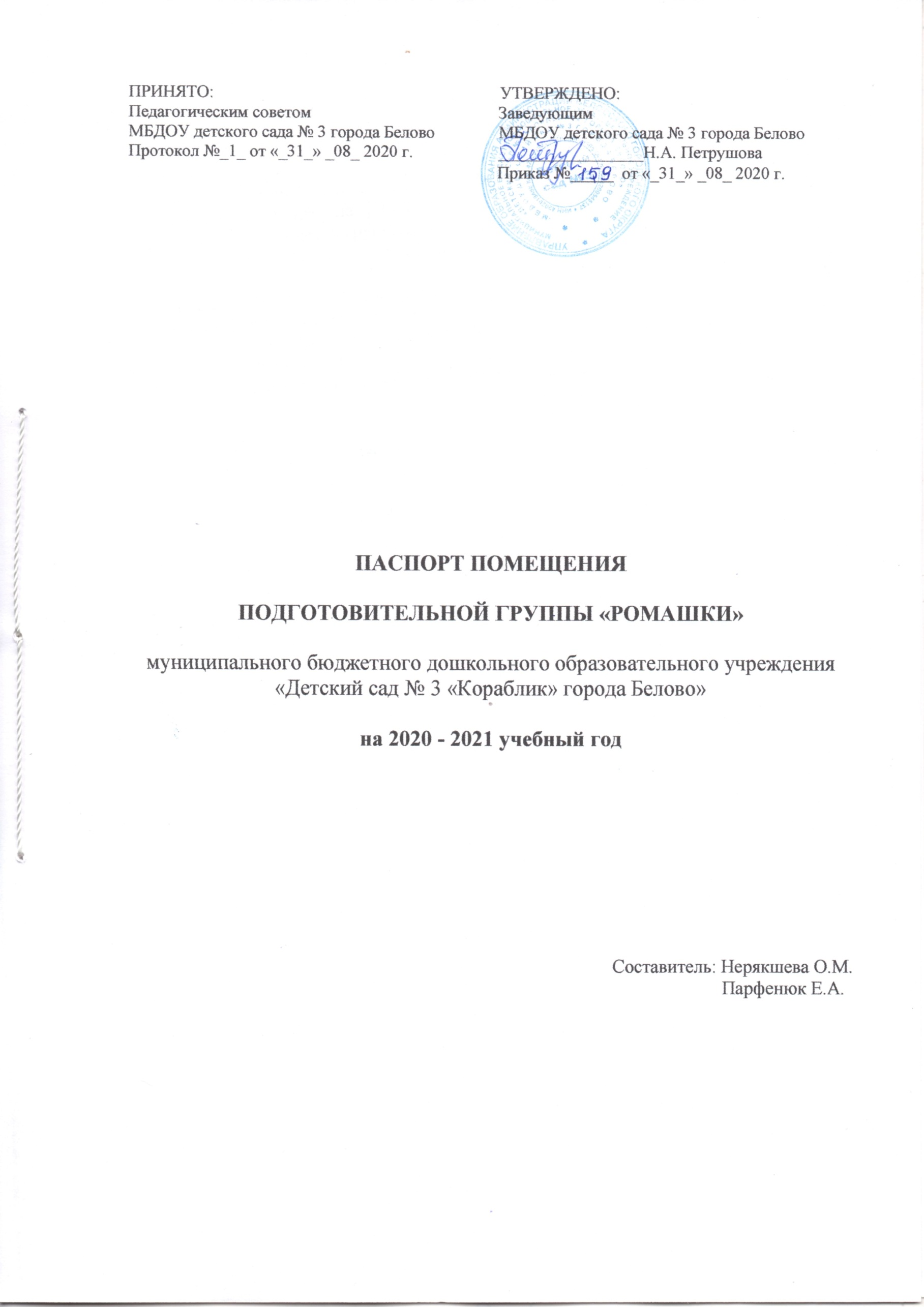 Педагогическим советом                                            ЗаведующимМБДОУ детского сада № 3 города Белово               МБДОУ детского сада № 3 города БеловоПротокол №_1_ от «_31_» _08_ 2020 г.                    _________________Н.А. Петрушова                                                                                                                                                Приказ №_____  от «_31_» _08_ 2020 г.       паспорт помещенияпОдготовительной группы «Ромашки»муниципального бюджетного дошкольного образовательного учреждения «Детский сад № 3 «Кораблик» города Белово»на 2020 - 2021 учебный годСоставитель: Нерякшева О.М.                                                                                                                              Парфенюк Е.А.СодержаниеОбщие сведения1.1. Место расположенияПодготовительная группа 2 находится на втором этаже здания. В групповое помещение предусмотрен отдельный вход с лестничного пролёта 1 этажа и эвакуационный выход на улицу. Групповое помещение имеет связь с музыкально – физкультурным залом и кабинетами специалистов через спуск по лестничному пролету, выходящему в коридор первого этажа.1.2. Название группы, девиз, правила группыНазвание подготовительная группы 2 – «Ромашки» Девиз: Ходим в группу мы «Ромашки»,Расцветаем день за днем.Потому, что в группе нашейОчень дружно мы живём!Серединка жёлтая, лепесточки белые,Мы ребята умные, добрые и смелые.Правила группыСоблюдение правил внутреннего распорядка и инструкций по технике безопасности принятых в ДОУ;Использование адекватных возрасту форм работы с детьми; эффективная организация разнообразной игровой, совместной и самостоятельной деятельности детей;Обеспечение надежного хранения, бережного использования и длительности срока службы учебных пособий и оборудования;Соответствие оборудования группы антропометрическим данным детей, наличие маркировки;Соблюдение правил техники безопасности при организации образовательного процесса и режимных моментов;Использование игровых атрибутов и оборудования отвечающих санитарно- эпидемиологическим требованиям.1.3. Списочный состав детей группыПодготовительная группу 2 «Ромашки» посещают 27 ребенка:1.4. Сведения о педагогахНерякшева Ольга Михайловна, ВПО (Педагогическое образование / Дошкольная педагогика и психология), стаж педагогической работы – 11 лет, Высшая квалификационная категория, воспитатель;Парфенюк Елена Александровна, ВПО (Педагогическое образование / Дошкольное образование), стаж педагогической работы – 12 лет, Высшая квалификационная категория, воспитатель;Семёнова Светлана Николаевна, стаж работы – 37 лет, младший воспитатель.2. Материально-техническое оснащение группы2.1. Площадь группы и остальных помещений2.2. Функциональное назначение помещенийФункциональное назначение группового помещения предполагает:Кратковременное дневное пребывание детей дошкольного возраста (6 – 7 лет) до 7 часов;Проведение учебных занятий, игр и питания детей;Максимальную реализацию образовательного потенциала пространства группы, материалов, оборудования и инвентаря для развития детей дошкольного возраста в соответствии с особенностями каждого возрастного этапа, охраны и укрепления их здоровья; Обеспечение возможности общения и совместной деятельности детей (в том числе детей разного возраста) и взрослых, двигательной активности детей, а также возможности для уединения.Обеспечение игровой, познавательной, исследовательской и творческой активности всех воспитанников, экспериментирования с доступными детям материалами, двигательной активности, в том числе развития крупной и мелкой моторики, участия в подвижных играх и соревнованиях;Обеспечение эмоционального благополучия детей во взаимодействии с предметно-пространственным окружением, возможности самовыражения детей, их свободного выбора.Функциональное назначение спального помещения предполагает:Организацию сна детей в обед, а в дневное время для образовательной деятельности.Функциональное назначение приемной предполагает:Прием детей;Хранение верхней одежды и обуви;Проветривание и просушка одежды и обуви;Предоставление информации для родителей.Функциональное назначение буфетной предполагает:Подготовку готовых блюд к раздаче; Мытье и хранение столовой посуды и приборовФункциональное назначение туалетной комнаты (совмещенной с умывальной) предполагает:Помывку детей;Приготовление дезинфицирующих средств;Хранение уборочного инвентаря2.3. План-схема пространства	Спальня2.4. Наличие соответствующей мебели и технических средствОбщие сведения1.1. Место расположения…………………………………………………………………1.2. Название группы, правила группы……………………………………………….…1.3. Списочный состав детей группы……………………………………………………1.4. Сведения о педагогах………………………………………………………………...Материально-техническое оснащение 2.1. Площадь группы и остальных помещений………………………………….……...2.2. Функциональное назначение помещений……………………………………….….2.3. План-схема пространства……………………………………………………………2.4. Наличие соответствующей мебели и технических средств………………………33345567№РебенокДата рождения№ Договора1.Буров Виталий Александрович14.01.2015№ 377/17   от 05.09.2017 года2.Велякина Кира Анатольевна13.07.2014№ 345/17   от 13.07.2017 года3.Виноградова ДарьяАлександровна30.01.2014№ 374/17   от 25.08.2017 года4.Герцев Дмитрий Александрович27.11.2014№ 346/17   от 13.07.2017 года5.Гизбрехт Николай Сергеевич30.10.2014№ 358/17   от 25.07.2017 года6.Джураева Сарвиноз Азизовна19.10.2014№446/19    от 22.04.2019 года7.Егорцев Егор Павлович15.10.2014№ 303/16   от 11.10.2016 года8.Есипова Валерия Александровна09.03.2014№486/19   от 29.07.2019 года.9.Зверев Тимофей Максимович07.10.2014№ 331/17   от 03.07.2017 года10.Зиновьева КсенияАндреевна07.10.2014№ 396/18   от 18.06.2018 года11.Кабиров Полад Рашад оглы28.07.2014№ 320/17   от 09.06.2017 года12.Козлова Екатерина Александровна16.05.2014№ 344/17   от 11.07.2017 года13.Кондрашкин Александр Иванович04.12.2014№ 313/17   от 05.06.2017 года14.Косинцева Мадина Гафуровна20.01.2015№ 329/17   от 28.06.2017 года15.Мальцева Алефтина Дмитриевна01.08.2014№ 315/17   от 05.06.2017 года16.Маркович Егор Александрович03.10.2014№ 356/17   от 25.07.2017 года17.Матухнов Матвей Кириллович30.01.2014№ 321/17   от 26.06.2017 года18.Минаева Мария Дмитриевна27.03.2014№ 323/17   от 26.06.2017 года19.Муконина Кристина Сергеевна28.06.2014№ 371/17   от 09.08.2017 года20.Потапов Кирилл Витальевич17.05.2014№ 337/17   от 05.07.2017 года21.Ракитская Дарья Сергеевна05.09.2014№ 330/17   от 03.07.2017 года22.Симиненко Семен Константинович23.01.2015№ 349/17   от 17.07.2017 года23.Сндеян Аркади Романович05.07.2015№ 421/18   от 09.07.2018 года24.Тиунов Арсений Антонович27.02.2015№ 410/18   от 25.06.2018 года25.Чернова Екатерина Романовна12.04.2014№ 373/17   от 17.08.2017 года26.Шабин Егор Олегович14.08.2014№ 355/17   от 25.07.2017 года27.Шахова Влада Николаевна20.01.2015№ 361/17   от 27.07.2017 годаПлощадь группового помещения47.1 м2Площадь спального помещения54.6 м2Площадь приемной15.4 м2Площадь буфетной2.9 м2Площадь туалетной комнаты (совмещенной с умывальной)22.2 м2Игровой модуль «Мастерская»ШкафРаковина детская	Шкаф для хранения посудыИгровой модуль «Салон красоты»Природный уголокКровать для куколШкаф для кукольной одеждыШкаф для хранения посуды	Стул детский (36 штук)БойлерПеналы (6 штук)СтолУнитаз детский (4 штуки)Полка (2 штуки)Душевой поддонИгровой модуль «Кухня»Раковина для мытья посудыСтол детский кукольныйПолка для полотенецТабурет детский (4 штуки)ПолкаСтол для питьевого режимаВидКоличество шт.ПриёмнаяПриёмная       Мебель       МебельКабинка для одежды34 шт.Скамейка2 шт.Полка для обуви1 шт.Шкаф для верхней одежды 1 шт.Полка для выставки детских работ 1 шт.Групповая комнатаГрупповая комнатаМебельМебельСтол детский 11 шт.Стул детский 36 шт.Пенал6 шт.Полка2 шт.Шкаф для кукольной одежды1 шт.Кровать для кукол 1 шт.Природный уголок1 шт.Игровой модуль «Мастерская»1 шт.Игровой модуль «Салон красоты» 1 шт.Игровой модуль «Кухня»1 шт.Стол детский кукольный1 шт.Табурет детский4 шт.ТСОТСОМагнитофон 1 шт.Магнитная доска1 шт.Подборка аудиозаписей1 шт.Спальное помещениеСпальное помещениеМебельМебельКровать детская трехъярусная11 шт.Стол письменный 1 шт.Стул2 шт.Шкаф для дидактических пособий 1 шт.БуфетнаяБуфетнаяМебельМебельШкаф для хранения столовой посуды1 шт.Полки для хранения столовой посуды2 шт.Стол1 шт.Раковина для мытья посуды 2 шт.Бойлер1шт.Туалетная комната (совмещенная с умывальной)Туалетная комната (совмещенная с умывальной)МебельМебельРаковина детская3 шт.Душевой поддон 1 шт.Унитаз детский4 шт.Шкаф хозяйственный1 шт.Полка для полотенец6 шт.